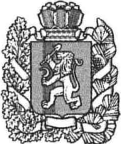 АДМИНИСТРАЦИЯ БОГУЧАНСКОГО  РАЙОНАПОСТАНОВЛЕНИЕ26.11.2019                                 с. Богучаны                                      № 1157-пО внесении изменений в "Положение о системе оплаты труда работников муниципальных бюджетных и казенных учреждений», утвержденное постановлением администрации Богучанского района от 18.05.2012 № 651-пВ соответствии с Трудовым кодексом Российской Федерации, с Федеральным Законом от 06.10.2003 № 131-ФЗ «Об общих принципах организации местного самоуправления в Российской Федерации, Законом Красноярского края от 29.10.2009 № 9-3864 «О системах оплаты труда работников краевых государственных учреждений»,  руководствуясь статьями 7, 8, 47 Устава Богучанского района Красноярского края, ПОСТАНОВЛЯЮ:	1. Внести в "Положение о системе оплаты труда работников муниципальных бюджетных и казенных учреждений», утвержденное постановлением администрации Богучанского района от 18.05.2012 № 651-п  (далее – Положение) следующие изменения: 1.1. в Приложении №1 к Положению раздел 3, пункты 3.1, 3.2, 3.3- исключить;1.2. в Приложении №1 к Положению разделы 4-8 считать соответственно 3-7;1.3. пункт 7 Приложения №1 к Положению изложить в новой редакции:1.4. Приложение №4 к Положению исключить;1.5.Приложения №5-№10 к Положению считать соответственно Приложения №4-№9 к Положению;1.6. в Приложении №7 к Положению пункт 3, пункт 5 исключить;1.7. в Приложении №7 к Положению пункты 4-10 считать соответственно 3-8;1.8. в Приложении №9 к Положению показатель "Годовой объем бюджетных ассигнований обслуживаемых учреждений, млн.рублей" цифры "свыше 300" заменить на "801 и более", "250-300" заменить на "601-800","до 200" заменить на "501-600",  "до 150" заменить на "до 500".2. Контроль за исполнением настоящего постановления возложить на  заместителя Главы  Богучанского  района по  экономике и планированию               Н.В. Илиндееву.3.  Настоящее постановление вступает  в силу  со дня, следующего за днем опубликования в Официальном вестнике Богучанского района и применяется  к правоотношениям, возникающим с 1 января 2020 года. И.о. Главы  Богучанского района                                        Н.В. Илиндеева  7Муниципальное казенное учреждение  «Централизованная бухгалтерия»3,0-5,02,5-2,92,0-2,41,5-1,9